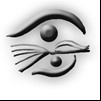 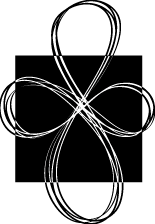 „A Fonológiai Tudatosság Teszt és NILD Nyelvi alaptechnikák elsajátítása”  JELENTKEZÉSI LAPidőpont és helyszín: Marcali, 2019.10.28.(10:00-16:30)Csak NILD Nyelvi alapok (NNYA) (15.000 HUF) – 3 órás képzés (13:30-16:30)Csak Fonológiai Tudatosság Teszt (FTT) (6000 HUF) – 3 órás képzés (10:00-13:00)FTT és NNYA (20.000 HUF) kombinációja – 6 órás képzés (egész nap, fél órás ebédszünettel)A képzés elvégzéséről (mind két képzés esetén) tanúsítványt kap a hallgató, ami beszámítható a kötelező pedagógus-továbbképzési időbe.A képzés díját az egyesület számlájára kérjük átutalni. A képzés az eszközök árát is tartalmazza.Név: Hátrányos Helyzetűekért Országos EgyesületSzámlaszám: 11718000-20437231-00000000Jelentkezési és befizetési határidő: 2019.10.14. ill. a maximális létszám eléréseMinden tanfolyamunk és képzésünk esetén a következő visszafizetési feltételek érvényesek:teljes összeg visszafizetése: a tanfolyam/képzés előtt 30 napig.50%-os visszafizetés: a tanfolyam/képzés előtt 15 napig.Nincs visszafizetési lehetőség a tanfolyam/képzés előtt 15 napon belül.Vis major esetén az írásos kérelmet az Egyesület vezetősége bírálja el.………………………………………………………………………................................................Név:Számlázási név és cím:Email:Végzettség:Munkahely:                                                                    ………………………..					                     aláírásA jelentkezési lap aláírásával elfogadom a Hátország Egyesület hatályos GDPR szabályzatát (http://nild.hu/rolunk).A jelentkezési lapot kérjük, küldje a nildhungary@gmail.com email-címre (scannelve vagy befotózva)!